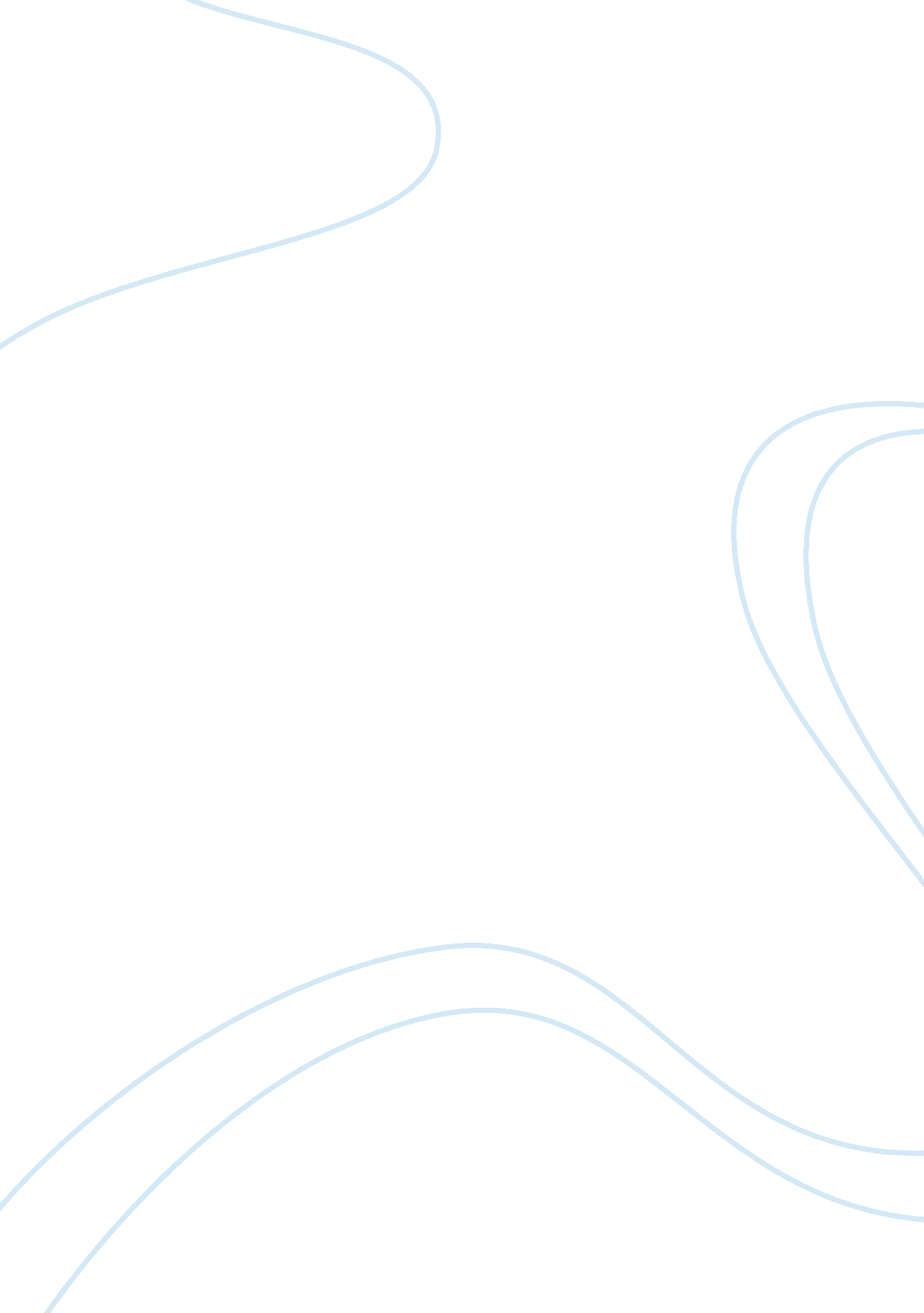 Abstract— solutions we outline serve as guidance for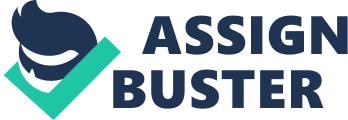 Abstract— This paper describes context awareapplications using contemporary approach on applications that examine andreacts to an individual’s changing context. Such context aware applications canpromote and connecting people’s interactions with devices, computers, and otherpeople’s surroundings behaviors. Webelieve that limited information needed for covering a person’s proximateenvironment is most important for this form of computing since the interestingpart we want to examine is what we can hear, see, and touch. It is clear thatcontext-aware research is a very rich area of research, the difficulties andpossible solutions we outline serve as guidance for researchers to present itin a form for suitable for application programmers. Keywords—MobileComputing, Modern Computing Approach, Context-Aware Computing, Location sensors, sentient computing, Middleware, spatial indexing, visualization                                                                                                                                                               I.     IntroductionThe principles of mobile computing isthat a user’s applications are available, in a suitable adapted form, wherethat user goes it takes information from surroundings via sensors in that caseuser need not to carry any equipment’s around; the applications themselves canfollow the user as they move, using the connectivity they have and equipment’savailable. We call these applications Follow-me Applications. Our most significant aspect for this Context-AwareMobile Computing is constantly changing execution environment. The device availableor accessible for inputs and so as the processors available for tasks, thenetwork capacity, connectivity, these may change all over the time period. 